استمارة تعريف بعضو هيئة تدريسيةالكلية: الأعمال والإدارةالاسم: لانا زاهرالمرتبة العلمية: مدرس- قسم التمويل والمصارف.الاختصاص: تمويل ومصارفاسم الجامعة : جامعة حماةعنوان الجامعة: سورية - حماة الصفة العلمية أو الإدارية: عضو هيئة تدريسية- قسم التمويل والمصارف.الاهتمامات العلمية والبحثية: كتابة أبحاث في مجال التمويل والمصارف، إدارة المخاطر، والتأمين.الاهتمامات العلمية والبحثية: كتابة أبحاث في مجال التمويل والمصارف، إدارة المخاطر، والتأمين.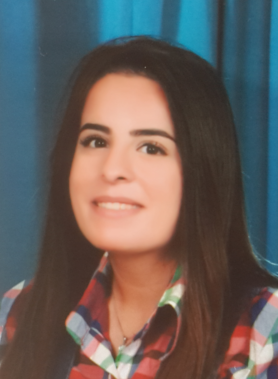 